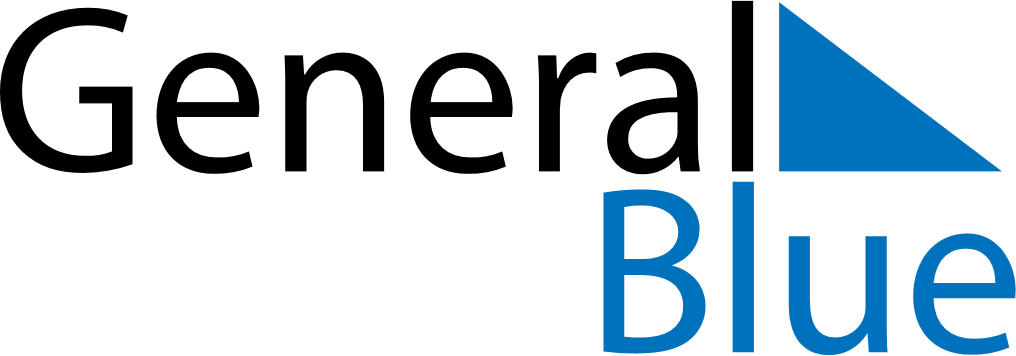 June 2024June 2024June 2024June 2024June 2024June 2024June 2024Saint Martin, Mississippi, United StatesSaint Martin, Mississippi, United StatesSaint Martin, Mississippi, United StatesSaint Martin, Mississippi, United StatesSaint Martin, Mississippi, United StatesSaint Martin, Mississippi, United StatesSaint Martin, Mississippi, United StatesSundayMondayMondayTuesdayWednesdayThursdayFridaySaturday1Sunrise: 5:53 AMSunset: 7:52 PMDaylight: 13 hours and 58 minutes.23345678Sunrise: 5:53 AMSunset: 7:53 PMDaylight: 13 hours and 59 minutes.Sunrise: 5:53 AMSunset: 7:53 PMDaylight: 14 hours and 0 minutes.Sunrise: 5:53 AMSunset: 7:53 PMDaylight: 14 hours and 0 minutes.Sunrise: 5:53 AMSunset: 7:54 PMDaylight: 14 hours and 1 minute.Sunrise: 5:53 AMSunset: 7:54 PMDaylight: 14 hours and 1 minute.Sunrise: 5:52 AMSunset: 7:55 PMDaylight: 14 hours and 2 minutes.Sunrise: 5:52 AMSunset: 7:55 PMDaylight: 14 hours and 2 minutes.Sunrise: 5:52 AMSunset: 7:56 PMDaylight: 14 hours and 3 minutes.910101112131415Sunrise: 5:52 AMSunset: 7:56 PMDaylight: 14 hours and 3 minutes.Sunrise: 5:52 AMSunset: 7:57 PMDaylight: 14 hours and 4 minutes.Sunrise: 5:52 AMSunset: 7:57 PMDaylight: 14 hours and 4 minutes.Sunrise: 5:52 AMSunset: 7:57 PMDaylight: 14 hours and 4 minutes.Sunrise: 5:52 AMSunset: 7:57 PMDaylight: 14 hours and 5 minutes.Sunrise: 5:52 AMSunset: 7:58 PMDaylight: 14 hours and 5 minutes.Sunrise: 5:52 AMSunset: 7:58 PMDaylight: 14 hours and 5 minutes.Sunrise: 5:52 AMSunset: 7:59 PMDaylight: 14 hours and 6 minutes.1617171819202122Sunrise: 5:53 AMSunset: 7:59 PMDaylight: 14 hours and 6 minutes.Sunrise: 5:53 AMSunset: 7:59 PMDaylight: 14 hours and 6 minutes.Sunrise: 5:53 AMSunset: 7:59 PMDaylight: 14 hours and 6 minutes.Sunrise: 5:53 AMSunset: 7:59 PMDaylight: 14 hours and 6 minutes.Sunrise: 5:53 AMSunset: 8:00 PMDaylight: 14 hours and 6 minutes.Sunrise: 5:53 AMSunset: 8:00 PMDaylight: 14 hours and 6 minutes.Sunrise: 5:53 AMSunset: 8:00 PMDaylight: 14 hours and 6 minutes.Sunrise: 5:54 AMSunset: 8:00 PMDaylight: 14 hours and 6 minutes.2324242526272829Sunrise: 5:54 AMSunset: 8:01 PMDaylight: 14 hours and 6 minutes.Sunrise: 5:54 AMSunset: 8:01 PMDaylight: 14 hours and 6 minutes.Sunrise: 5:54 AMSunset: 8:01 PMDaylight: 14 hours and 6 minutes.Sunrise: 5:54 AMSunset: 8:01 PMDaylight: 14 hours and 6 minutes.Sunrise: 5:55 AMSunset: 8:01 PMDaylight: 14 hours and 6 minutes.Sunrise: 5:55 AMSunset: 8:01 PMDaylight: 14 hours and 6 minutes.Sunrise: 5:55 AMSunset: 8:01 PMDaylight: 14 hours and 5 minutes.Sunrise: 5:56 AMSunset: 8:01 PMDaylight: 14 hours and 5 minutes.30Sunrise: 5:56 AMSunset: 8:01 PMDaylight: 14 hours and 5 minutes.